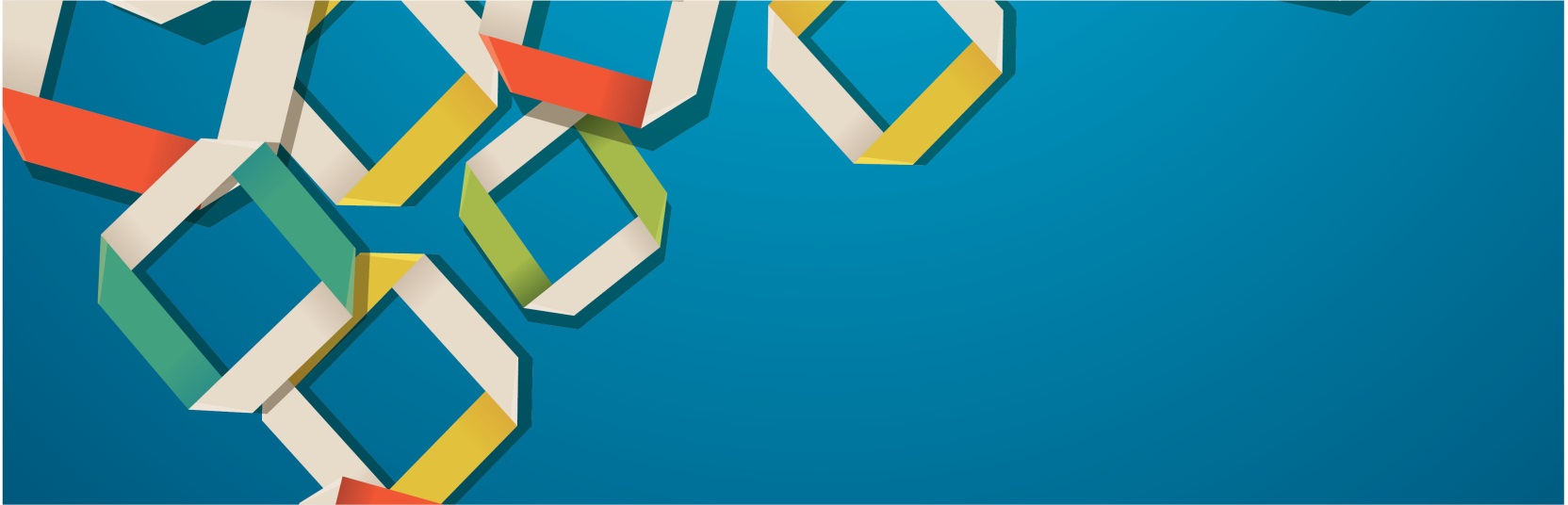 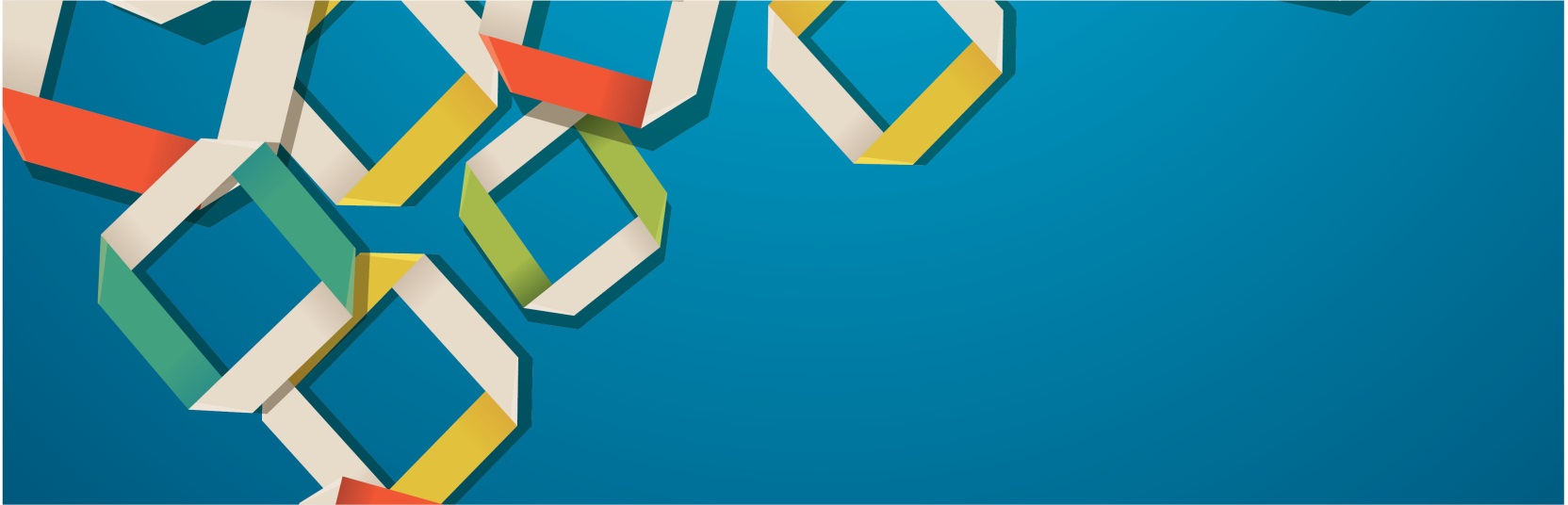 Client Name: 							____ Pronouns: _____________Date of Birth: ____________________Insurance: ____________			   ____________________       ___________Chief Complaint: 									        	_____   												_____Referred To: 											_____Provider Address: 										_____Provider Phone: 				Appointment: 											After staff makes appointment, please give referral form to client to take to provider.Any follow-up needed? ____________________________________________________________________________________________________________________________________Developed by the Haven Shelter & Services, Inc. in Warsaw, Virginia and adapted by the Virginia Sexual and Domestic Violence Action Alliance